2024年特种设备检验检测人员资格考试计划一、检测人员考试计划二、检验人员考试计划备注：具体考试时间请按考试通知。考试计划名称项目考试计划   时间班群二维码WS240**-RTI（取证考试）WS240**-RTIB（取证补考）      WS240**-RTII（取证考试）      WS240**-RTIIB（取证补考）      WS240**-RTIIKF（考试换证）        WS240**-RTIIKFB（换证补考）射线5月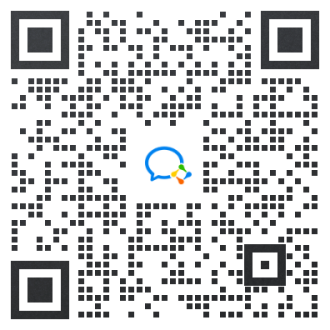 WS240**-UTI（取证考试）WS240**-UTIB（取证补考）WS240**-UTII（取证考试）WS240**-UTIIB（取证补考）WS240**-UTIIKF（考试换证）      WS240**-UTIIKFB（换证补考）超声6月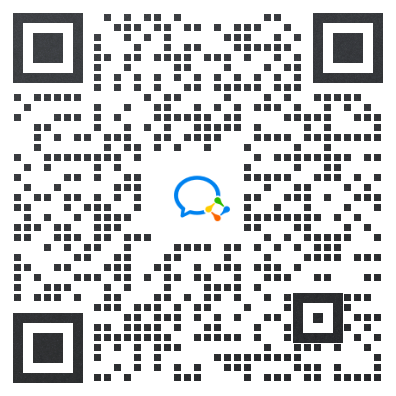 WS240**-MTI（取证考试）     WS240**-MTIB（取证补考） WS240**-MTII（取证考试）WS240**-MTIIB（取证补考）WS240**-MTIIKF（考试换证）WS240**-MTIIKFB（换证补考）磁粉7月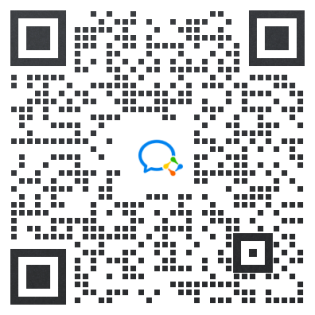 WS240**-PTI（取证考试）WS240**-PTIB（取证补考）WS240**-PTII（取证考试）WS240**-PTIIB（取证补考）WS240**-PTIIKF（考试换证）WS240**-PTIIKFB（换证补考）渗透7月WS240**-RTI（取证考试）WS240**-RTIB（取证补考）      WS240**-RTII（取证考试）      WS240**-RTIIB（取证补考）      WS240**-RTIIKF（考试换证）        WS240**-RTIIKFB（换证补考）射线8月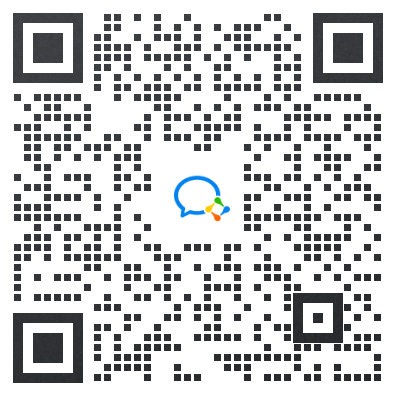 WS240**-UTI（取证考试）WS240**-UTIB（取证补考）WS240**-UTII（取证考试）WS240**-UTIIB（取证补考）WS240**-UTIIKF（考试换证）      WS240**-UTIIKFB（换证补考）超声9月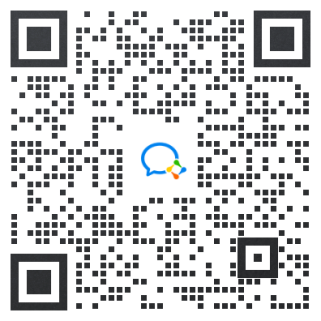 WS240**-MTI（取证考试）     WS240**-MTIB（取证补考） WS240**-MTII（取证考试）WS240**-MTIIB（取证补考）WS240**-MTIIKF（考试换证）WS240**-MTIIKFB（换证补考）磁粉10月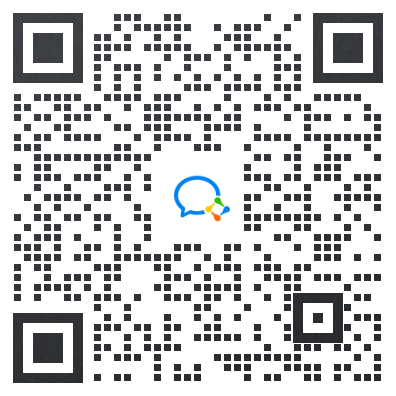 WS240**-PTI（取证考试）WS240**-PTIB（取证补考）WS240**-PTII（取证考试）WS240**-PTIIB（取证补考）WS240**-PTIIKF（考试换证）WS240**-PTIIKFB（换证补考）渗透10月WS240**-RTII（取证考试）WS240**-RTIIB（取证补考）WS240**-RTIIKFB（换证补考）WS240**-UTII（取证考试）WS240**-UTIIB（取证补考）WS240**-UTIIKFB（换证补考）WS240**-MTII（取证考试） WS240**-MTIIB（取证补考）WS240**-MTIIKFB（换证补考）WS240**-PTII（取证考试）WS240**-PTIIB（取证补考）WS240**-PTIIKFB（换证补考）射线、超声磁粉、渗透  待定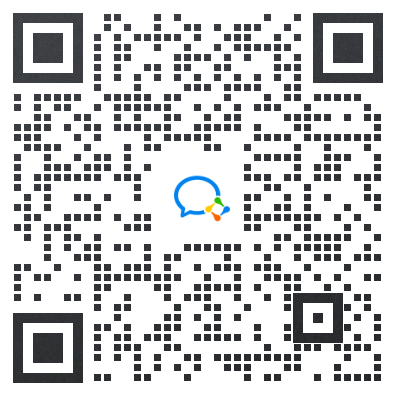 考试计划名称项目考试计划   时间班群二维码JY24**-DTY（考试换证）电梯5月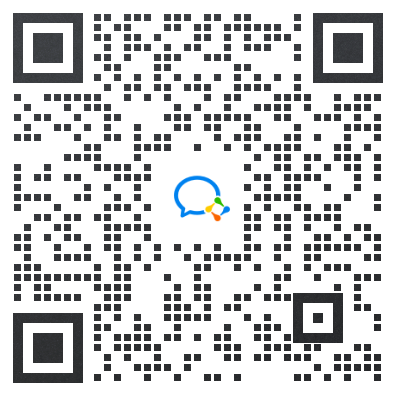 JY24**-QZY（考试换证）JY24**-QZY（换证补考）起重机械5月JY24**-CCY（考试换证）场（厂）内专用机动车辆5月JY24**-GLY（考试换证）JY24**-GLY（换证补考）锅炉5月JY24**-RQY（考试换证）JY24**-RQY（换证补考）压力容器5月JY24**-QPY（考试换证）JY24**-QPY（换证补考）气瓶5月JY24**-GDY（考试换证）JY24**-GDY（换证补考）压力管道5月JY24**-QZY（取证考试）        JY24**-QZY（取证补考）起重机械6月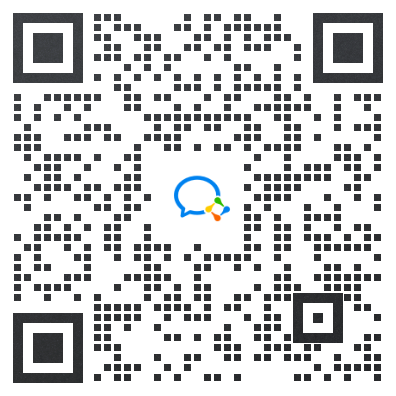 JY24**-QPY（取证考试）        JY24**-QPY（取证补考）     气瓶6月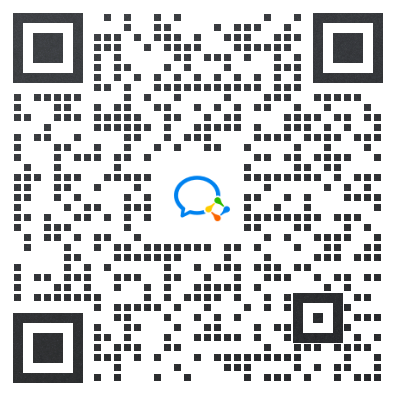 JY24**-DTY（取证考试）        JY24**-DTY（取证补考）电梯7月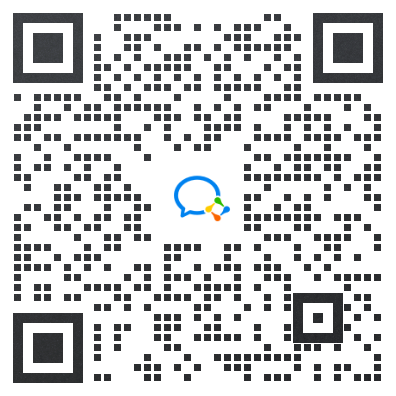 JY24**-GLY（取证考试）        JY24**-GLY（取证补考）锅炉8月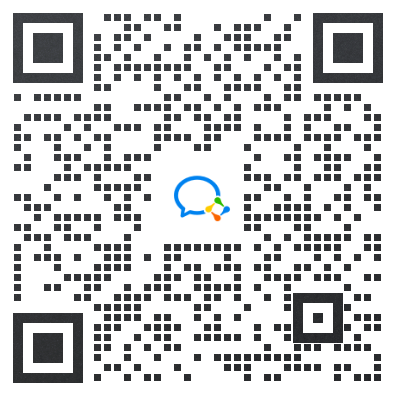 JY24**-CCY（取证考试）        JY24**-CCY（取证补考）场（厂）内专用机动车辆9月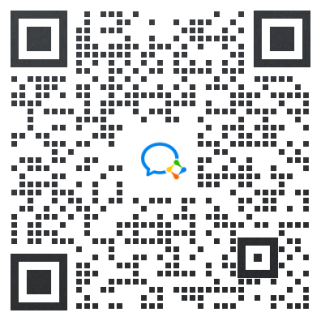 JY24**-RQY（取证考试）        JY24**-RQY（取证补考）压力容器9月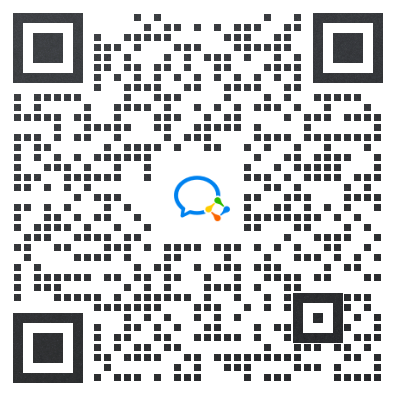 JY24**-GDY（取证考试）        JY24**-GDY（取证补考）压力管道10月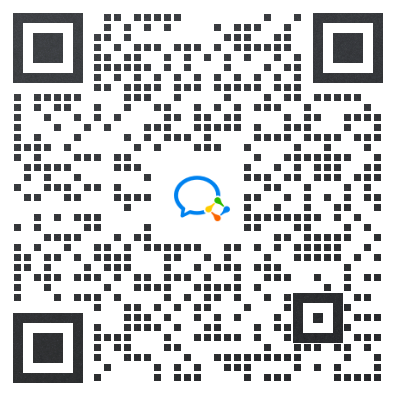 JY24**-DTY（考试换证）JY24**-DTY（换证补考）电梯10月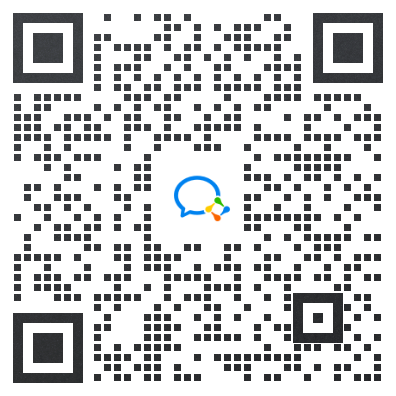 JY24**-QZY（考试换证）JY24**-QZY（换证补考）起重机械10月JY24**-CCY（考试换证）JY24**-CCY（换证补考）场（厂）内专用机动车辆10月JY24**-GLY（考试换证）JY24**-GLY（换证补考）锅炉10月JY24**-RQY（考试换证）JY24**-RQY（换证补考）压力容器10月JY24**-QPY（考试换证）JY24**-QPY（换证补考）气瓶10月JY24**-GDY（考试换证）JY24**-GDY（换证补考）压力管道10月JY24**-JXY（取证考试）型式试验(JXY)10月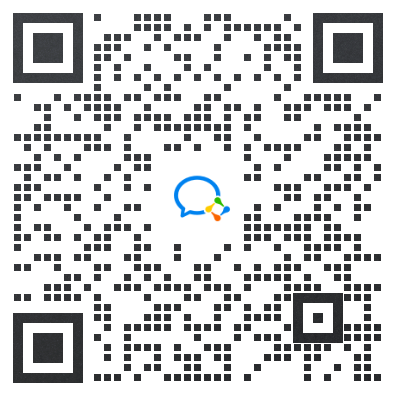 JY24**-CXY（取证考试）型式试验(CXY)10月